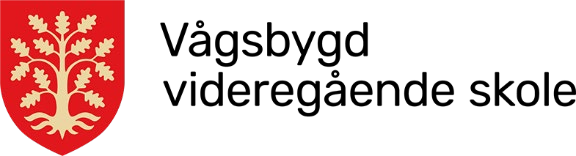 Prøvespill til Vg1 musikk ved Vågsbygd videregående skole for talentfulle søkere Elevene søker inntak med karaktersnittet fra 10. trinn. De fleste elever tas inn på den måten. For å sikre at søkere som er særdeles talentfulle kan få inntak, lar skolen inntil 10 elever få studieplass basert på ferdigheter på sitt instrument. 10. trinn må være bestått.  Følgende kriterier for prøvespill vil gjelder:  Eleven må kunne dokumentere sitt talent. Dokumentasjon kan blant annet være: Deltaker på talentutviklingsprogram på UIA Deltaker på lørdagsskolen på Kilden Deltaker i Ungdommens kulturmønstring – og nådd opp til fylkesfinale. Viktig rolle i større oppsettinger Deltatt med godt resultat i musikkonkurranser Mottatt regionale eller nasjonale stipendier Annen bekreftelse på særskilt talent. Filmopptak på max 2 minutt, f.eks. for instrumentalister i band, kan sendes inn. (Ikke attester fra lærere.) Eleven må prøvespille. Prøvespillingen vil bestå av: Et selvvalgt stykke Et innstudert stykke. Eleven får en uke til å arbeide med dette stykket. Stykket velges ut av skolen og sendes en uke før prøvespillingen. Eleven kan sette sammen et eget band. Det begrenses til inntil fem personer inkludert eleven selv. Elever som trenger akkompagnement, må selv ordne med dette. Skolen innkaller til samtale og prøvespilling og velger ut de elevene som får tilbud om elevplass. Det vil være to lærere som tar avgjørelsen sammen med ledelsen på skolen. Kandidaten må ha minimum karakteren 3 i snitt fra ungdomsskolen.  Det må sendes egen søknad til skolen om å bli vurdert for prøvespill innen 1. mars. Søknaden må inneholde dokumentasjon på forhold nevnt under pkt. 1.   Skolen vurderer i mars, når søkertallene er klare, om det skal avholdes prøvespill. Dette vil da skje i juni 2024. Dato legges ut på skolens hjemmeside og sendes rådgiverne på ungdomskolen.Med vennlig hilsenCecilie Gitmark, rektor